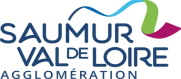 Recrute pour sa Direction de l'Environnement et des Grands Équipements  Technicien Maintenance Bâtiment f/hAgent titulaire du cadre d'emplois des Techniciens à défaut CDD de 36 mois (renouvelable) Poste à temps complet à pourvoir dès que possible Au sein de la Direction de l'Environnement et des Grands Équipements - secteur Patrimoine bâti communautaire en lien direct avec le responsable du secteur et en complémentarité avec les autres techniciens de l'unité, vous serez chargé.e de : • Planifier, chiffrer et suivre les petits travaux externalisés de réparation, d’aménagement dans la limite du seuil de 100.000 € (électricité, plomberie, carrelage, équipements hydrauliques, peinture...) • Planifier, chiffrer et suivre les travaux de remise en conformité • Porter un diagnostic sur le patrimoine bâti de la collectivité • Établir, suivre et contrôler les marchés d’entretien et des contrats de maintenance des bâtiments communautaires  • Enregistrer et mettre à jour les interventions du périmètre géré dans l’outil de GMAO (Atal et e-Atal) De niveau BAC+2 option maintenance et entretien du patrimoine bâti ou justifiant d’une expérience équivalente, vous avez une bonne connaissance des installations techniques dans les bâtiments et en tous corps d'état et faites preuve d’une grande autonomie dans l’exercice de vos missionsFamiliarisé.e à l’environnement des marchés publics et à la réglementation incendie, sécurité et hygiène et des ERP, vous maîtrisez les applications bureautiques, le logiciel Autocad, et l’utilisation d'un logiciel de Gestion Maintenance Assistée par Ordinateur et de programmation des automates.Rigoureux.se, organisé.e et discret.e, vous avez de réelles capacités d'adaptation, un bon esprit d'initiative et d'équipe et disposez de qualités relationnelles et rédactionnelles.AVANTAGES ET CONDITIONS DU POSTE : • Primes mensuelle et annuelle  • Titres restaurant  • CNAS (accès aux chèques vacances, réduction billetterie,…) • Participation mutuelle labellisée • Poste éligible au télétravail • Déplacements sur tout le territoire de l'Agglomération Saumur Val de Loire (utilisation d’un véhicule de  service) Pour postuler, rendez-vous sur le site www.saumurvaldeloire.fr – rubrique – RECRUTEMENT Envoyez votre candidature (CV + lettre de motivation) et pour les titulaires : votre dernier arrêté statutaire et votre dernier entretien annuel à l'attention de Monsieur le Président (en format PDF si possible) en indiquant obligatoirement la référence «Technicien.ne-Maintenance-Bâtiments» dans le message